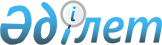 Об организации призыва граждан Республики Казахстан на срочную военную службу на территории области в апреле-июне и октябре-декабре 2005 года
					
			Утративший силу
			
			
		
					Совместное маслихата Северо-Казахстанской области от 27 мая 2005 года N 16/5 и решение Акима Северо-Казахстанской области от 26 мая 2005 года N 2. Зарегистрировано Департаментом юстиции Северо-Казахстанской области 16 июня 2005 года N 1588. Утратило силу - решением акима Северо-Казахстанской области от 26 сентября 2011 года N 27      Сноска. Утратило силу - решением акима Северо-Казахстанской области от 26.09.2011 N 27       

В целях реализации Указа Президента Республики Казахстан от 14 апреля 2005 года N 1551 "Об увольнении в запас военнослужащих срочной военной службы, выслуживших установленный срок военной службы, и очередном призыве граждан Республики Казахстан на срочную военную службу в апреле-июне и октябре-декабре 2005 года" и в соответствии со статьей 13 Закона Республики Казахстан от 19 января 1993 года "О всеобщей воинской обязанности и военной службе" областной маслихат и аким области РЕШИЛИ:

       

1. Организовать призыв на срочную военную службу в Вооруженные Силы, другие войска и воинские формирования Республики Казахстан в апреле-июне и октябре-декабре 2005 года граждан мужского пола, которым ко дню призыва исполнилось 18 лет, не имеющих право на освобождение или отсрочку от призыва на срочную военную службу, а также граждан, утративших право на отсрочку от призыва.

       

2. Утвердить состав областной призывной комиссии согласно приложению.

       

3. Акимам районов и города Петропавловска: 

     1) совместно с местными представительными органами районов и города через военные комиссариаты организовать и обеспечить проведение призыва на срочную военную службу; 

     2) утвердить составы районных и городских призывных комиссий, и графики проведения призыва; 

     3) обеспечить отделы (управление) по делам обороны помещениями для работы призывных комиссий; 

     4) обеспечить организованную явку граждан в военные комиссариаты для прохождения призывной комиссии и отправки в войска, выделить для этих целей группы оповещения; 

     5) обеспечить автомобильным транспортом и выделить необходимое количество технических работников; 

     6) расходы, связанные с выполнением указанных мероприятий, осуществить за счет местных бюджетов в пределах ассигнований, выделенных на указанные мероприятия.

       

4. Департаменту здравоохранения: 

     1) обеспечить работу медицинской комиссии на областном сборном пункте в городе Петропавловске; 

     2) укомплектовать комиссии по медицинскому освидетельствованию призывников врачами-специалистами, особенно врачами узких специальностей; 

     3) предусмотреть места в лечебно-профилактических учреждениях для медицинского обследования граждан направленных призывными комиссиями.

       

5. Управлению внутренних дел области: 

     1) ввести в состав призывных комиссий должностных лиц из числа руководящего состава управления города Петропавловска и районных отделов внутренних дел; 

     2) организовать взаимодействие с отделами (управлением) по делам обороны в период призыва граждан, обеспечить порядок и дисциплину на призывных пунктах; 

     3) выделить наряд полиции на круглосуточное дежурство на областном сборном пункте на период призыва, обеспечить выделение усиленных нарядов на железнодорожную станцию, на места сбора и отправки молодого пополнения в войска; 

     4) производить розыск, задержание лиц, уклоняющихся от всеобщей воинской обязанности. Оплата расходов по розыску и доставке задержанных производится за счет этих лиц.

       

6. Акиму города Петропавловска на областном сборном пункте организовать продажу продовольственных и промышленных товаров.

       

7. Управлению культуры организовать на призывных пунктах выступления коллективов художественной самодеятельности и демонстрацию кинофильмов по военно-патриотической тематике.

       

8. Управлению туризма и спорта организовать на областном сборном пункте проведение спортивно-массовых мероприятий, проверку физической подготовленности призывников.

       

9. Контроль за исполнением решения возложить на заместителя акима области Развина С.В.       Аким области      Председатель XVI сессии

      областного маслихата 

Приложение

к совместному решению

от 26 мая 2005 года N 2

акима области и

от 27 мая 2005 года N 16/5

областного маслихата СОСТАВ областной призывной комиссии:
					© 2012. РГП на ПХВ «Институт законодательства и правовой информации Республики Казахстан» Министерства юстиции Республики Казахстан
				РАЗВИН 

Сергей Владимирович председатель комиссии,

заместитель акима области ГАЛЫГИН 

Юрий Борисович заместитель председателя комиссии

и.о. начальника департамента по

делам обороны Члены комиссии: КРИВОШЕЕВА 

Зоя Ивановна секретарь комиссии, медсестра

областной больницы МАГЗУМОВ 

Азамат Бельгибаевич заместитель начальника

департамента здравоохранения ЖАРАЯ 

Лариса Григорьевна врач-терапевт отделенческой

больницы Южно-Уральской железной

дороги СУЛТАНОВ 

Талгат Дюсенович заместитель начальника областного

управления внутренних дел 